Задания для 1-2 класса1.  Знаете ли вы имя человека, который в 10 лет стал царём?Имя зашифровано, но чтобы его прочитать, нужно выполнить задание. Результаты действий расположите в порядке возрастания.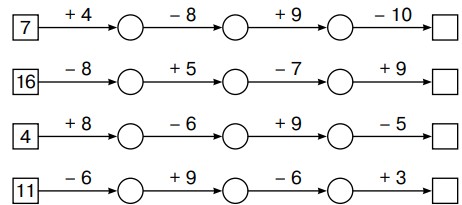 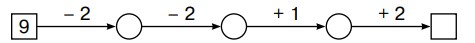 15- 1       11- Р        2- П        10-Т        8- Е    Итак, назовите имя человека, который в 10 лет стал царём?  2. Пётр I основал первый музей в стране.- А вот как он называется вы, узнаете, решив примеры, а результаты действий расположите в порядке убывания.Н   10+2=                                                        М  3+4=  Т   11-1=                                                         С  12-1=  К   12+6=                                                        А 10-9=   А   7+1=                                                          Р  10-5=    У   11+2=                                                        К  4+5=   Е   9-3= Однажды на Васильевском острове царь Петр случайно заметил березу, ствол которой врос в основание другого дерева. Это явное уродство натолкнуло Петра I  на мысль о создании музея Кунсткамеры.Дата основания музея – 1714 год. Именно в это время коллекция редкостей государя - Кунсткамера, была перевезена из Москвы в Летний дворец Петербурга.- На Васильевском острове Пётр I построил музей редкостей. В него поместили собранные самим Петром и приобретённые за границей: виды оружия, посуду, инструменты, чучела редких зверей и птиц и т.д. И богатый, и бедный могли посетить музей, что имело, важное, значение в просвещении русского народа.3. 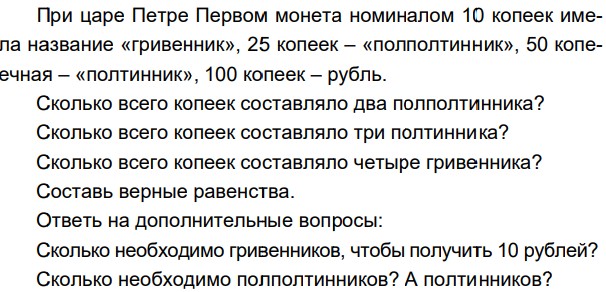 Задания для 3-4 класса1.  Знаете ли вы имя человека, который в 10 лет стал царём?Имя зашифровано, но чтобы его прочитать, нужно выполнить задание. Результаты действий расположите в порядке возрастания.I – Увеличь число 46 в 5 раз.Ё – Чему равно частное чисел 3200 и 100?Р – Найди число, половина которого равна 52.П – Пароход за 3 часов прошёл 45 км. Найди скорость парохода?Т – Сколько сантиметров в 7 дециметрах?230 - I       104 - Р        15- П        70 -Т        32 - Е    Итак, назовите имя человека, который в 10 лет стал царём?  2. Пётр I основал первый музей в стране.- А вот как он называется вы, узнаете, решив примеры, а результаты действий расположите в порядке убывания.Н   250+125=                                М  15*2=   E   150:10=                                    С   457-157= К   1200-200=                               А   235+0=   А   1500*0=                                  Р   160:20=   У   128+272=                                К   25*10=  Т   124+156=                                  Однажды на Васильевском острове царь Петр случайно заметил березу, ствол которой врос в основание другого дерева. Это явное уродство натолкнуло Петра I  на мысль о создании музея Кунсткамеры.Дата основания музея – 1714 год. Именно в это время коллекция редкостей государя - Кунсткамера, была перевезена из Москвы в Летний дворец Петербурга.- На Васильевском острове Пётр I построил музей редкостей. В него поместили собранные самим Петром и приобретённые за границей: виды оружия, посуду, инструменты, чучела редких зверей и птиц и т.д. И богатый, и бедный могли посетить музей, что имело, важное, значение в просвещении русского народа. 3. 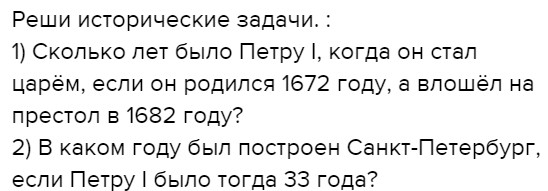    3) «Столичный город Санкт-Петербург основан государем Петром Великим в 1703 г. Сколько лет прошло с тех пор, как основан Петербург?4.Задания для 5 класса1.  Знаете ли вы имя человека, который в 10 лет стал царём?Имя зашифровано, но чтобы его прочитать, нужно выполнить задание. Результаты действий расположите в порядке возрастания.I – Увеличь число 46 в 50 раз.Ё – Чему равно частное чисел 3200 и 100, увеличенное в 2 раза?T – Найди число, половина которого равна 52.П – Пароход за 30 часов прошёл 450 км. Найди скорость парохода?Р – Сколько сантиметров в 70 дециметрах?2300- I       700- Р        15- П        104-Т        64- Е    Итак, назовите имя человека, который в 10 лет стал царём?  2. Пётр I основал первый музей в стране.- А вот как он называется вы, узнаете, решив примеры, а результаты действий расположите в порядке убывания.Н    2 345 + 3 587                                  М    4 725 – 1 908Т     7000 – 2 038                                   С     9 905 – 4 296К     5897 + 1 705                                   А     9 378 – 7 409А    8 013 – 4 852                                   Р      5 100 - 2 870У    3 854 + 2 309                                   К     7 853 – 2 953E    5365 - 3100 Однажды на Васильевском острове царь Петр случайно заметил березу, ствол которой врос в основание другого дерева. Это явное уродство натолкнуло Петра I  на мысль о создании музея Кунсткамеры.Дата основания музея – 1714 год. Именно в это время коллекция редкостей государя - Кунсткамера, была перевезена из Москвы в Летний дворец Петербурга.- На Васильевском острове Пётр I построил музей редкостей. В него поместили собранные самим Петром и приобретённые за границей: виды оружия, посуду, инструменты, чучела редких зверей и птиц и т.д. И богатый, и бедный могли посетить музей, что имело, важное, значение в просвещении русского народа.  3.   3) «Столичный город Санкт-Петербург основан государем Петром Великим в 1703 г. Сколько лет прошло с тех пор, как основан Петербург?4. Задания для 6-7 класса1.  Знаете ли вы имя человека, который в 10 лет стал царём?Имя зашифровано, но чтобы его прочитать, нужно выполнить задание. Результаты действий расположите в порядке возрастания.I – Увеличь число 46 в 50 раз.Ё – Чему равно частное чисел 3200 и 100, увеличенное в 2 раза?T – Найди число, половина которого равна 52.П – Пароход за 30 часов прошёл 450 км. Найди скорость парохода?Р – Сколько сантиметров в 70 дециметрах?2300- I       700- Р        15- П        104-Т        64- Е    Итак, назовите имя человека, который в 10 лет стал царём?  2. Пётр I основал первый музей в стране.- А вот как он называется вы, узнаете, решив примеры, а результаты действий расположите в порядке убывания.Н    2 345 + 3 587                                  М    4 725 – 1 908Т     7000 – 2 038                                   С     9 905 – 4 296К     5897 + 1 705                                   А     9 378 – 7 409А    8 013 – 4 852                                   Р      5 100 - 2 870У    3 854 + 2 309                                   К     7 853 – 2 953E    5365 - 3100 Однажды на Васильевском острове царь Петр случайно заметил березу, ствол которой врос в основание другого дерева. Это явное уродство натолкнуло Петра I  на мысль о создании музея Кунсткамеры.Дата основания музея – 1714 год. Именно в это время коллекция редкостей государя - Кунсткамера, была перевезена из Москвы в Летний дворец Петербурга.- На Васильевском острове Пётр I построил музей редкостей. В него поместили собранные самим Петром и приобретённые за границей: виды оружия, посуду, инструменты, чучела редких зверей и птиц и т.д. И богатый, и бедный могли посетить музей, что имело, важное, значение в просвещении русского народа.  3. 4.      Немногие города мира могут похвастаться тем, что имеют в целости и сохранности свой первый дом. А Санкт-Петербург – может: Домик Петра I, который срубили солдаты очень быстро (с 24 по 26 мая 1703 г.), цел и невредим: Высота внутри дома от пола до потолка 2,5 м, что на 0,46 м больше, чем рост Петра I. Узнайте рост царя?      Домик Петра I или «Первоначальный дворец» царя имеет небольшие размеры: длина по фасаду около 12 м, ширина примерно 5 м, высота от пола до потолка 2,5 м. Найдите объем дома?5. Площади Васильевского, Петроградского, Крестовского островов и о. Декабристов – самых крупных островов Санкт-Петербурга – вместе составляют 24,9 км2.Найдите площадь каждого из островов, если известно, что площадь Крестовского о. на 0,1 км2 больше площади о. Декабристов, но на 1,5 км2 меньше площади Петроградского о. и на 6,7 км2 меньше площади Васильевского?6. В Кунсткамере хранится Готторпский глобус (копия) – чудо 17 в., один из первых планетариев мира и невиданная по размерам копия Земли с известными к тому времени морями и странами – подарок Петру I. Диаметр глобуса – 3,11 м. Найдите его объем. Число округлите до десятых.181312111098765110004003753002802502353015807602616359325609496249003161281722652230196976026163593256094962490031612817226522301969